Должностная инструкция завхоза МКОУ СОШ им.ЮрченкоИ.Л. с.Советское.1. Общие положения1.1. Настоящаядолжностная инструкция завхозав школе разработана с учетом требований ФГОС ООО и СОО, утвержденных Приказами Минобрнауки России №1897 от 17.12.2010г и №413 от 17.05.2012г в редакциях от 11.12.2020г; на основании ФЗ №273 от 29.12.2012г «Об образовании в Российской Федерации» в редакции от 8 декабря 2020 года; на основании Единого квалификационного справочника должностей руководителей, специалистов и служащих (раздел «Квалификационные характеристики должностей работников образования»), утвержденного Приказом Минздравсоцразвития № 761н от 26.08.2010г в редакции от 31.05.2011г; в соответствии с Трудовым кодексом Российской Федерации и другими нормативными актами, регулирующими трудовые отношения между работником и работодателем.1.2. Данная должностная инструкция завхоза  определяет перечень трудовых функций и обязанностей заведующего хозяйством в школе, а также его права, ответственность и взаимоотношения по должности в коллективе общеобразовательной организации. 1.3. Заведующий хозяйством назначается и освобождается от должности приказом директора образовательной организации. На время отпуска и временной нетрудоспособности его обязанности могут быть возложены на заместителя директора по административно-хозяйственной работе или на сотрудника, относящегося к обслуживающему персоналу из числа наиболее опытных. Временное исполнение обязанностей в данных случаях осуществляется согласно приказу директора, изданного с соблюдением требований Трудового кодекса Российской Федерации. 1.4. Завхоз относится к категории «Руководители», непосредственно подчиняется директору образовательной организации и выполняет свои должностные обязанности под руководством заместителя директора по административно-хозяйственной работе (при наличии). 1.5. имеющее среднее профессиональное образование по программе подготовки специалистов среднего звена или среднее профессиональное образование (непрофильное) по программе подготовки специалистов среднего звена и дополнительное профессиональное образование по программе профессиональной переподготовки по профилю деятельности, дополнительное профессиональное образование по программе повышения квалификации по профилю деятельности (не реже чем раз в три года);без предъявления требований к стажу работы;соответствующее требованиям, касающимся прохождения предварительного (при поступлении на работу) и периодических медицинских осмотров, профессиональной гигиенической подготовки и аттестации (при приеме на работу и далее с периодичностью не реже 1 раза в 2 года), вакцинации, а также имеющее личную медицинскую книжку с результатами медицинских обследований и лабораторных исследований, сведениями о прививках, перенесенных инфекционных заболеваниях, о прохождении профессиональной гигиенической подготовки и аттестации с допуском к работе;к работе в образовательной организации не допускаются лица, имеющие или имевшие судимость, а равно и подвергавшиеся уголовному преследованию (за исключением лиц, уголовное преследование в отношении которых прекращено по реабилитирующим основаниям) за преступления, состав и виды которых установлены законодательством Российской Федерации.1.6. В своей деятельности заведующий хозяйством в школе руководствуется должностной инструкцией, , Конституцией и законами Российской Федерации, указами Президента, решениями Правительства Российской Федерации и местных органов управления образованием всех уровней по вопросам хозяйственного обслуживания учреждений; административным, трудовым и хозяйственным законодательством. Также, завхоз руководствуется:СП 2.4.3648-20 «Санитарно-эпидемиологические требования к организациям воспитания и обучения, отдыха и оздоровления детей и молодежи»;законом Российской Федерации «О бухгалтерском учете»;Уставом и локальными правовыми актами, в том числе Правилами внутреннего трудового распорядка, приказами и распоряжениями директора общеобразовательной организации;правилами и нормами охраны труда и пожарной безопасности;трудовым договором между работником и работодателем;Конвенцией ООН о правах ребенка.1.7. законодательство Российской Федерации, регулирующее обеспечение и эксплуатацию зданий и сооружений;постановления, распоряжения, приказы, другие руководящие и нормативные документы вышестоящих органов, относящиеся к хозяйственному обслуживанию общеобразовательной организации;основы трудового законодательства Российской Федерации, законодательство в области материально-технического обеспечения, закупочной деятельности, делопроизводства в рамках выполняемых трудовых функций;конструктивные особенности оборудования систем жизнеобеспечения образовательного учреждения;локальные нормативные акты школы общего характера и по функциональному направлению деятельности;основы менеджмента, управления персоналом;основы организации труда;способы организации финансово-хозяйственной деятельности;методы и правила приема-передачи, хранения и архивирования документации;нормативные правовые акты, методические материалы, положения, инструкции, другие руководящие материалы и документы, регулирующие обеспечение и эксплуатацию зданий и сооружений;нормы и правила обеспечения пожарной безопасности в рамках выполняемых трудовых функций;нормы и правила обеспечения экологической безопасности в рамках выполняемых трудовых функций;общие технические характеристики систем жизнеобеспечения образовательной организации;основные требования стандартов, технических, качественных характеристик, предъявляемые к зданиям, сооружениям, помещениям и оборудованию общеобразовательных организаций;правила эксплуатации помещений в общеобразовательной организации;основные условия заключенных договоров на поставку материалов, продуктов, предоставление услуг, аренды помещений в части обслуживания и эксплуатации;основы договорной работы и порядок заключения договоров;особенности ухода за различными поверхностями и отделочными покрытиями, включая требования противопожарной защиты;средства механизации труда обслуживающего персонала;правила деловой переписки;правила приема-передачи, хранения и архивирования документации;способы обработки информации с использованием программного обеспечения и компьютерных средств;основы экономики и социологии;структуру и принципы организации документооборота;структуру общеобразовательной организации;технологию и способы ведения ремонтных работ в рамках выполняемых трудовых функций;основы работы с компьютером и принтером, ксероксом, пользования текстовыми редакторами, электронными таблицами, электронной почтой и браузерами;основы оказания первой помощи, порядок действий при возникновении пожара или иной чрезвычайной ситуации;методы убеждения, аргументации своей позиции, установления контактов с подчиненными, родителями (лицами, их заменяющими), коллегами по работе;правила по охране труда и производственной санитарии, санитарно-эпидемиологические требования к устройству, содержанию и организации режима работы образовательных учреждений.1.8. управлять персоналом, планировать рабочий процесс и ставить конкретные задачи, организовывать труд обслуживающего персонала в соответствии с нормами и требованиями охраны труда, пожарной и электробезопасности;вести переговоры и деловую переписку, соблюдая нормы делового этикета;выстраивать и организовывать работу с эксплуатационными, сервисными и аварийными службами;использовать сметную документацию на содержание и ремонт зданий и сооружений школы;определять объем необходимых потребностей в материально-технических, финансовых ресурсах в соответствии с локальными нормативными актами и бюджетом для эксплуатации, обслуживания и ремонта зданий, сооружений и помещений школы, ремонта мебели и оборудования;организовывать процедуру закупки товаров или услуг;использовать средства коммуникации;оценивать визуально состояние зданий, сооружений, помещений, систем жизнеобеспечения, оборудования и мебели с целью организации проведения ремонта;оценивать качество выполненных работ по ремонту и обслуживанию зданий, сооружений и помещений, коммуникаций школы;работать с заключенными договорами на приобретение товаров, оборудования и услуг;составлять сводные учетные и отчетные документы в целях осуществления контроля и анализа данных о помещениях и имуществе общеобразовательной организации;формулировать потребности в тех или иных товарах и услугах, а также излагать их описание в письменной форме;владеть методами убеждения и аргументации своей позиции;владеть технологиями диагностики причин конфликтных ситуаций, их профилактики и разрешения;использовать компьютерные программы для ведения учета, систематизации и анализа данных, справочно-правовые системы, ресурсы сети "Интернет" и оргтехнику.1.9. Завхоз должен быть ознакомлен с должностной инструкцией, разработанной с учетом профстандарта, знать и соблюдать установленные правила и требования охраны труда и пожарной безопасности, правила личной гигиены и гигиены труда в образовательном учреждении. 1.10. Заведующий хозяйством должен пройти обучение и иметь навыки оказания первой помощи пострадавшим, пройти обучение по охране труда и пожарной безопасности, знать порядок действий при возникновении пожара или иной чрезвычайной ситуации и эвакуации в общеобразовательной организации.2. Трудовые функцииОсновными трудовыми функциями завхоза школы являются: 2.1.  2.1.1. Сопровождение и обеспечение процесса эксплуатации, обслуживания и ремонта зданий, помещений и оборудования школы. 2.1.2. Документационное сопровождение, связанное с обеспечением процессов использования, эксплуатации и обслуживания зданий, помещений и оборудования. 2.1.3. Организация закупки и приобретения товаров, оборудования и услуг в целях эксплуатации и обслуживания зданий и помещений образовательной организации.3. Должностные обязанности завхоза школы3.1. руководит работой по хозяйственному обслуживанию общеобразовательной организации;проверяет условия и качество эксплуатации оборудования, инженерных сетей и систем жизнеобеспечения (за исключением слаботочных систем телекоммуникаций и связи, охраны) согласно правилам технической эксплуатации;организовывает сопровождение эксплуатации и техническое обслуживание оборудования, инженерных сетей и систем жизнеобеспечения (за исключением слаботочных систем телекоммуникаций и связи, охраны) согласно правилам технической эксплуатации;осуществляет контроль исправности и работоспособности оборудования и систем жизнеобеспечения, проверяет исправность освещения, отопления, вентиляционных систем, сетей электро-, водо-, теплоснабжения, осуществляет их периодический осмотр;организовывает работу обслуживающего персонала для устранения технических неисправностей систем жизнеобеспечения, по устранению последствий поломок и аварий в водопроводной, канализационной и отопительной системах, электроосвещения;выдает производственные задания обслуживающему персоналу, необходимые для работы материалы, инвентарь и инструменты;организует и контролирует работу обслуживающего персонала по ежедневной влажной уборке помещений с применением моющих средств, влажной уборке столовой, вестибюлей, рекреаций, туалетов после каждой перемены, а также уборке учебных и вспомогательных помещений после окончания занятий, в отсутствие обучающихся, при открытых окнах или фрамугах;осуществляет контроль ежедневной уборки обеденных залов столовой, буфета, производственных цехов пищеблока, туалетов, умывальных, душевых, помещений для оказания медицинской помощи с использованием дезинфицирующих средств;осуществляет контроль ежедневной обработки обслуживающим персоналом дверных ручек, поручней, выключателей с использованием дезинфицирующих средств;организует проведение во всех видах помещений генеральной уборки с применением моющих и дезинфицирующих средств не реже одного раза в месяц;осуществляет контроль приготовления и использования дезинфекционных растворов в соответствии с инструкцией, применения моющих и дезинфицирующих средств, разрешенных к использованию в образовательных организациях; размещает инструкции по приготовлению дезинфицирующих растворов в месте их приготовления;принимает меры по своевременному ремонту помещений, мебели и оборудования общеобразовательной организации;организует ремонт помещений и систем коммуникаций;принимает меры по обеспечению необходимых социально-бытовых условий для обучающихся и работников общеобразовательной организации;организует сбор и вывоз мусора, а также передачу его на утилизацию или переработку, включая люминесцентные лампы, в соответствии с экологическими нормами и правилами;обеспечивает содержание подвальных помещений в сухости, без следов загрязнений, плесени и грибка, наличия в них мусора;организует чистку оконных стекол по мере их загрязнения;организует содержание источников искусственного освещения в помещениях в исправном состоянии и без следов загрязнений;организует содержание в безопасном состоянии и надлежащем порядке подвальных, чердачных, хозяйственных, подсобных, технических помещений школы; обеспечивает условия безопасного содержания указанных помещений, исключающие проникновение посторонних лиц;организует проведение мероприятий способами, предусмотренными соответствующими санитарными правилами, с целью предотвращения появления в помещениях насекомых, грызунов и следов их жизнедеятельности, организует проведение дезинсекции и дератизации в отсутствии детей и молодежи;организует проведение мероприятий способами, предусмотренными соответствующими санитарными правилами, с целью предотвращения появления на территории общеобразовательной организации грызунов и насекомых, в том числе клещей;организует проведение мероприятий, направленных на профилактику инфекционных, паразитарных и массовых неинфекционных заболеваний на территории игровых и спортивных площадок, в зонах отдыха обучающихся; ежегодно, в весенний период, в ямах для прыжков в длину организует проведение полной смены песка, а при обнаружении возбудителей паразитарных и инфекционных болезней проводит внеочередную его замену;контролирует работу по ежедневной или по мере загрязнения уборке территории школы, очистку мусоросборников - при заполнении 2/3 их объема;осуществляет контроль отсутствия плодоносящих ядовитыми плодами деревьев и кустарников на территории общеобразовательной организации;не допускает скопление и сжигание мусора на территории школы, использование химических реагентов для очистки территории от снега;осуществляет вызов аварийных служб в аварийных ситуациях;выполняет мероприятия по пожарной безопасности и противопожарной защите зданий и сооружений;осуществляет контроль сроков гарантии и сервисного обслуживания оборудования.3.2. ведет соответствующую отчетно-учетную документации, своевременно предоставляет ее в бухгалтерию и заместителю директора по административно-хозяйственной работе (согласно номенклатуре дел и графику документооборота в общеобразовательной организации);составляет паспорт санитарно-технического состояния образовательной организации;ведет реестр заключенных договоров на обеспечение обслуживания, ремонта и эксплуатации зданий, сооружений, помещений и оборудования;осуществляет учет расхода электроэнергии, тепла, воды и других ресурсов, подает необходимые сведения и отчетность в бухгалтерию;осуществляет контроль соблюдения и исполнения условий договоров на обеспечение обслуживания, ремонта и эксплуатации, организовывает выдачу проектно-сметной и другой технической документации, которая необходима для осуществления вышеуказанных работ;взаимодействие с поставщиками учебного оборудования и литературы, материалов, продуктов.3.3. составляет списки необходимой для закупки мебели, оборудования, инвентаря, моющих и дезинфицирующих средств;организовывает обеспечение учебных и административных кабинетов, мастерских, бытовых, хозяйственных и других помещений школы необходимой мебелью, оборудованием, инвентарем (в том числе хозяйственным) и средствами, соответствующими требованиям правил и норм безопасности жизнедеятельности, стандартам безопасности труда. Обеспечивает кабинеты администрации и секретаря канцелярскими принадлежностями, расходными материалами.принимает меры по своевременному заключению необходимых договоров по хозяйственному обслуживанию школы и по выполнению договорных обязательств;проводит работу с поставщиками по устранению допущенных нарушений условий договоров на оказание услуг по техническому обслуживанию и ремонту зданий, помещений и оборудования школы;участвует в заключении договоров о предоставлении коммунальных услуг, ремонте зданий, помещений и оборудования образовательного учреждения;осуществляет пополнение, учет, хранение и размещение первичных средств пожаротушения в образовательной организации, включая огнетушители и их перезарядку, индивидуальных средств защиты, моющих и чистящих средств;принимает на ответственное хранение в порядке, определенном законодательством Российской Федерации, товарно-материальные ценности и другое имущество общеобразовательной организации;обеспечивает сохранность оборудования, хозяйственного инвентаря, маркировку уборочного инвентаря в зависимости от назначения помещений и видов работ;проводит с участием работников бухгалтерии инвентаризацию имущества школы, своевременное списание части имущества, пришедшего в негодность;оформляет отчетные документы в соответствии с требованиями для бухгалтерии и бухгалтерского учета.3.4. Участвует в подборе и расстановке кадров обслуживающего персонала общеобразовательного учреждения. 3.5. Ведет учет рабочего времени обслуживающего персонала общеобразовательной организации, составляет табель рабочего времени. 3.6. Организовывает работу складского хозяйства, создает условия для надлежащего хранения материальных ценностей общеобразовательной организации.3.7. Обеспечивает необходимые условия для бесперебойной работы оборудования пищеблока школьной столовой, своевременный ремонт водопроводной, отопительной и канализационных систем, своевременную уборку помещений и территории общеобразовательной организации. 3.8. Организовывает проведение ежегодных измерений сопротивления изоляции электрических установок и проводки, заземляющих устройств, анализ воздушной среды на содержание пыли, газов и паров вредных веществ, замер освещения, наличия радиации, шума в помещениях школы в соответствии с правилами и нормами по обеспечению безопасности жизнедеятельности. 3.9. Принимает участие в разработке мероприятий по повышению надежности, качества работы обслуживаемых систем отопления, водоснабжения, канализации и водостоков. 3.10. Контролирует работу наружной канализации и водостоков, организовывает очистку канализационных колодцев, колодцев с пожарными гидрантами на территории школы, проверку пожарных гидрантов на водоотдачу, вывоз мусора. 3.11. Организовывает обучение, проводит на рабочих местах работников первичные, повторные, целевые инструктажи по охране труда. 3.12. Разрабатывает, совместно со специалистом по охране труда, инструкции по охране труда по видам работ для обслуживающего персонала школы. 3.13. При назначении ответственным за обеспечение пожарной безопасности в школе, составляет планы мероприятий, готовит проекты приказов и инструкций по пожарной безопасности, проводит обучение и инструктажи работников по пожарной безопасности, организует и контролирует соблюдение требований противопожарного режима и правил пожарной безопасности. 3.14. Для обеспечения передвижения инвалидов и лиц с ограниченными возможностями здоровья по территории и объектам общеобразовательной организации проводит мероприятия по созданию доступной среды для инвалидов. 3.15. Принимает меры по обеспечению безопасности во время переноски тяжестей, выполнения погрузочно-разгрузочных и ремонтно-строительных работ, эксплуатации транспортных средств на территории общеобразовательной организации. 3.16. Не допускает выполнения обслуживающим персоналом работ, по которым они не имеют допуска, не проинструктированы, не входят в круг их обязанностей. 3.17. Организовывает работу по благоустройству и озеленению территории общеобразовательной организации. 3.18. Во время каникул организовывает текущий ремонт помещений, обеспечивает своевременную подготовку школы к началу учебного года. 3.19. Рационально использует топливные и энергетические ресурсы общеобразовательной организации. 3.20. Строго соблюдает права и свободы детей, содержащиеся в Федеральном законе «Об образовании в Российской Федерации» и Конвенции ООН о правах ребенка, соблюдает этические нормы и правила поведения, является примером для школьников. 3.21. Заведующий хозяйством соблюдает положения данной должностной инструкции, разработанной на основе профстандарта, Устав и Правила внутреннего трудового распорядка школы, коллективный и трудовой договор, а также локальные акты образовательной организации, приказы директора. 3.22. Повышает свою профессиональную квалификацию и компетенцию. 3.23. Соблюдает правила охраны труда, пожарной и электробезопасности, санитарно-гигиенические нормы и требования, трудовую дисциплину на рабочем месте и режим работы, установленный в общеобразовательной организации.4. ПраваЗавхоз школы имеет право: 4.1. Участвовать в управлении общеобразовательной организацией в порядке, определенном Уставом. 4.2. На материально-технические условия, требуемые для выполнения должностных обязанностей, на обеспечение рабочего места, соответствующего государственным нормативным требованиям охраны труда и пожарной безопасности, а также условиям, предусмотренным Коллективным договором. 4.3. Давать обязательные распоряжения работникам из обслуживающего персонала, делать замечания обучающимся, относящиеся к соблюдению дисциплины и порядка. 4.4. Представлять к дисциплинарной ответственности заместителю директора по воспитательной работе учащихся, нарушающих санитарно-гигиенические требования содержания помещений и нарушителей дисциплины, в порядке, установленном правилами внутреннего распорядка для обучающихся, о поощрениях и взысканиях. 4.5. Принимать участие в подборе и расстановке кадров обслуживающего персонала. 4.6. Вносить предложения о поощрении, моральном и материальном стимулировании работников, находящихся в подчинении, по совершенствованию работы обслуживающего персонала и технического обслуживания школы. 4.7. Знакомиться с проектами решений директора, относящихся к его профессиональной деятельности, с жалобами и другими документами, содержащими оценку его работы, давать по ним объяснения. 4.8. Предоставлять на рассмотрение администрации школы предложения по улучшению деятельности общеобразовательной организации и усовершенствованию способов работы по вопросам, относящимся к компетенции завхоза.4.9. Участвовать в работе органов самоуправления, в работе общего собрания работников общеобразовательной организации, в обсуждении вопросов, касающихся исполняемых завхозом должностных обязанностей. 4.10. На защиту своей профессиональной чести и достоинства. На конфиденциальность служебного расследования, кроме случаев, предусмотренных законодательством Российской Федерации. 4.11. Защищать свои интересы самостоятельно и/или через представителя, в том числе адвоката, в случае дисциплинарного или служебного расследования, которое связано с нарушением завхозом норм профессиональной этики. 4.12. На поощрения, награждения по результатам трудовой деятельности, на социальные гарантии, предусмотренные законодательством Российской Федерации. 4.13. Работник общеобразовательной организации имеет иные права, предусмотренные Трудовым Кодексом Российской Федерации, Уставом школы, Коллективным договором, Правилами внутреннего трудового распорядка.5. Ответственность5.1. за достоверность информации о функционировании систем жизнеобеспечения общеобразовательного учреждения, оборудования;за результаты принятых решений, собственных действий;за сохранность вверенного ему оборудования, материалов, инструментов и иного имущества образовательной организации;за нарушение прав и свобод несовершеннолетних, установленных законом Российской Федерации, Уставом и локальными актами общеобразовательной организации;за непринятие или несвоевременное принятие мер по оказанию первой помощи пострадавшим, несвоевременное извещение или скрытие от администрации школы несчастного случая;за несоблюдение инструкций по охране труда и пожарной безопасности;за несвоевременное проведение инструктажей обслуживающего персонала с обязательной фиксацией в Журнале регистрации инструктажей;за нарушение порядка действий в случае возникновения чрезвычайной ситуации и эвакуации в образовательном учреждении.5.2. За неисполнение или нарушение без уважительных причин своих обязанностей, установленных настоящей должностной инструкцией завхоза школы по профстандарту, Устава и Правил внутреннего трудового распорядка, законных распоряжений директора и иных локальных нормативных актов, заведующий хозяйством подвергается дисциплинарному взысканию согласно статье 192 Трудового Кодекса Российской Федерации. 5.3. За использование, в том числе однократно, методов воспитания, включающих физическое и (или) психологическое насилие над личностью обучающегося, а также за совершение иного аморального проступка завхоз может быть освобожден от занимаемой должности согласно Трудовому Кодексу Российской Федерации. Увольнение за данный проступок не является мерой дисциплинарной ответственности. 5.4. За несоблюдение правил и требований охраны труда и пожарной безопасности, санитарно-гигиенических правил и норм заведующий хозяйством образовательной организации привлекается к административной ответственности в порядке и в случаях, предусмотренных административным законодательством Российской Федерации. 5.5. За умышленное причинение общеобразовательной организации или участникам образовательных отношений материального ущерба в связи с исполнением (неисполнением) своих должностных обязанностей завхоз несет материальную ответственность в порядке и в пределах, предусмотренных трудовым и (или) гражданским законодательством Российской Федерации. 5.6. За правонарушения, совершенные в процессе осуществления профессиональной деятельности несет ответственность в пределах, определенных административным, уголовным и гражданским законодательством Российской Федерации.6. Взаимоотношения. Связи по должности6.1. Работает в режиме ненормированного рабочего дня по графику, составленному исходя из 40-часовой рабочей недели и утвержденному директором общеобразовательной организации. 6.2. Свою работу на каждый учебный год и каждый месяц планирует под руководством заместителя директора по административно-хозяйственной части или директора. 6.3. Получает от директора образовательного учреждения информацию нормативно-правового и организационного характера, знакомится под расписку с соответствующими документами. 6.4. Получает от работников школы информацию, необходимую для осуществления своих должностных обязанностей. 6.5. Систематически обменивается информацией по вопросам, входящим в свою компетенцию, с обслуживающим персоналом, заместителями директора и педагогическими работниками. 6.6. Сообщает директору школы информацию о возникновении аварийных ситуаций в работе систем электроснабжения, теплоснабжения, водоснабжения, водоотведения, технологического и холодильного оборудования, которые создают угрозу возникновения и распространения инфекционных заболеваний и отравлений. 6.7. Передает директору и его заместителям информацию, полученную на совещаниях непосредственно после ее получения. 6.8. Принимает под свою персональную ответственность материальные ценности с непосредственным использованием и хранением их в складских и других хозяйственных помещениях образовательного учреждения. 6.9. Своевременно информирует директора школы (при отсутствии – иное должностное лицо) о несчастном случае. 6.10. Информирует администрацию о возникших трудностях и проблемах в работе, о недостатках в обеспечении норм и требований охраны труда, пожарной и электробезопасности.7. Заключительные положения7.1. Ознакомление сотрудника с настоящей должностной инструкцией осуществляется при приеме на работу (до подписания трудового договора). 7.2. Один экземпляр должностной инструкции находится у директора школы, второй – у сотрудника. 7.3. Факт ознакомления заведующего хозяйством с настоящей должностной инструкцией подтверждается подписью в экземпляре инструкции, хранящемся у директора общеобразовательной организации, а также в журнале ознакомления с должностными инструкциями.Должностную инструкцию разработал: _____________ /_______________________/С должностной инструкцией ознакомлен (а), один экземпляр получил (а) на руки и обязуюсь хранить его на рабочем месте. «___»_________202__г. _____________ /_______________________/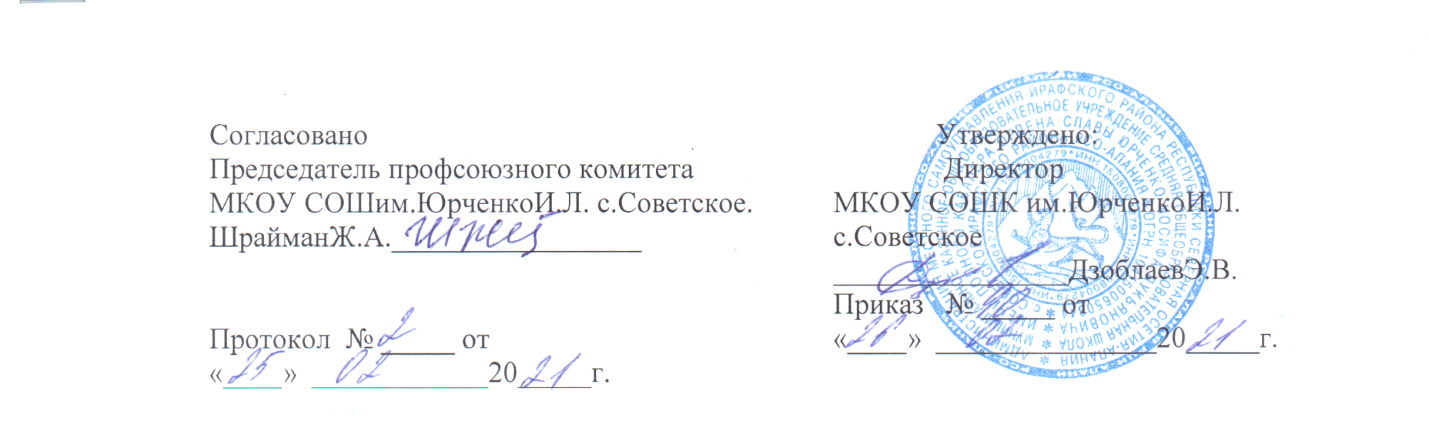 